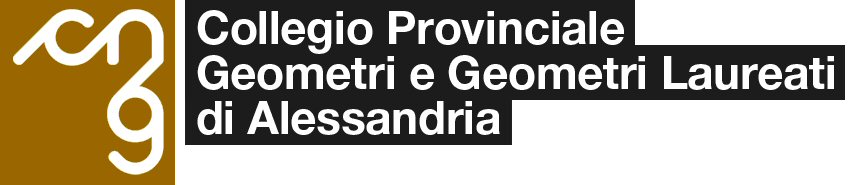 		In conformità alle disposizioni di cui all’art. 8 comma 3 D.P.R. 07/08/2012 n. 137, “Regolamento concernente i criteri e le modalità di designazione dei componenti del Consiglio di Disciplina Territoriale”, è stato nominato il Consiglio di Disciplina Territoriale presso il Collegio Geometri e Geometri Laureati della Provincia di Alessandria composto dai seguenti Geometri designati dal Presidente del Tribunale di Alessandria con Decreto n. 22  del   28 Aprile 2022.  Membri effettivi Geom. ARRIGONE  GIAN PIERO Geom. AVITABILE ANNA Geom. BORTOLONI ANDREA Geom. CALIGIURI GIOVANNI Geom. DAPINO RENATOGeom.  DEBENEDETTI FABRIZIO Geom. PALAZZO PAOLO Avv. PIANA MARCO ROBERTO  Geom. SOMAGLIA BRUNO ANTONIOQuali membri supplenti sono stati nominatiGeom. SOFFIENTINI MARCO PAOLOGeom. STURLA GIUSEPPEGeom. TOMASELLO FABIO  A norma dell’art. 2 del citato Regolamento, il Consiglio di Disciplina insediatosi il  5 maggio 2022 ha cosi attribuito le cariche Istituzionali:Presidente Geom. PALAZZO PAOLO Segretario Geom. AVITABILE ANNA 